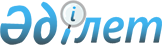 Қазақстан Республикасы Қаржы нарығын және қаржы ұйымдарын реттеу мен қадағалау агенттігі Басқармасының "Банк конгломераттарына арналған пруденциалдық нормативтерді есептеу әдістемелері мен нормативтік мәнін, сондай-ақ олардың орындалуы туралы есеп берудің нысандары мен мерзімін белгілеу туралы" 2006 жылғы 25 ақпандағы № 44 қаулысына өзгерістер енгізу туралыҚазақстан Республикасының Қаржы нарығын және қаржы ұйымдарын реттеу мен қадағалау агенттігі Басқармасының 2010 жылғы 15 шілдедегі N 109 Қаулысы. Қазақстан Республикасы Әділет министрлігінде 2010 жылғы 23 тамызда Нормативтік құқықтық кесімдерді мемлекеттік тіркеудің тізіліміне N 6416 болып енгізілді

      Банк конгломераттарының қызметін реттейтін нормативтік құқықтық актілерін жетілдіру мақсатында, Қазақстан Республикасы Қаржы нарығын және қаржы ұйымдарын реттеу мен қадағалау агенттігінің (бұдан әрі – Агенттік) Басқармасы ҚАУЛЫ ЕТЕДІ:



      1. Агенттік Басқармасының «Банк конгломераттарына арналған пруденциалдық нормативтерді есептеу әдістемелері мен нормативтік мәнін, сондай-ақ олардың орындалуы туралы есеп берудің нысандары мен мерзімін белгілеу туралы» 2006 жылғы 25 ақпандағы № 44 қаулысына (Нормативтік құқықтық актілерді мемлекеттік тіркеу тізілімінде № 4148 тіркелген) мынадай өзгерістер енгізілсін:



      7-тармақтың екінші бөлігі мынадай редакцияда жазылсын:

      «Банк конгломератының меншікті капиталын есептеу мақсатында банк конгломераты қатысушысының меншікті капиталының нақты мөлшерінен заңды тұлғалардың жарғылық капиталына салынған инвестициялар, заңды тұлғалардың реттелген борышы, сондай-ақ заңды тұлғалардың меншікті капиталының өзге де салымдары алынып тасталады.»;



      1-қосымшасында «Банк конгломераты меншiктi капиталының жеткiлiктiлiк коэффициентiнiң есебi» 1-кестенің:

      2, 3-жолдар, реттік нөмірлер мынадай редакцияда жазылсын:«». 

      2. Осы қаулы Қазақстан Республикасы Әділет министрлігінде мемлекеттік тіркеуден өткен күннен бастап он төрт күн өткеннен кейін қолданысқа енгізіледі.



      3. Стратегия және талдау департаменті (Н.А. Әбдірахманов):



      1) Заң департаментімен (Н.В. Сәрсенова) бірлесіп, осы қаулыны Қазақстан Республикасының Әділет министрлігінде мемлекеттік тіркеуден өткізу шараларын қолға алсын;



      2) Қазақстан Республикасының Әділет министрлігінде мемлекеттік тіркелген күннен бастап он күндік мерзімде осы қаулыны Агенттіктің мүдделі бөлімшелеріне, «Қазақстан қаржыгерлерінің қауымдастығы» заңды тұлғалар бірлестігіне мәлімет үшін жеткізсін.



      4. Агенттіктің Төрайым Қызметі (А.Ә. Кенже) осы қаулыны Қазақстан Республикасының бұқаралық ақпарат құралдарында жариялау шараларын қолға алсын.



      5. Осы қаулының орындалуын бақылау Агенттік Төрайымының орынбасары Қ.Б. Қожахметовке жүктелсін.      Төрайымның

      міндетін атқарушы                          Қ. Қожахметов
					© 2012. Қазақстан Республикасы Әділет министрлігінің «Қазақстан Республикасының Заңнама және құқықтық ақпарат институты» ШЖҚ РМК
				2.Инвестициялар3.Инвестицияларды шегергендегі меншiктi капиталдың нақты мөлшері